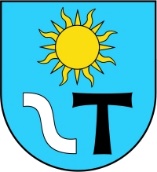 ZAŚWIADCZENIENiniejszym zaświadcza się, że ……………………………………………..… (imię, nazwisko), przedstawiciel Oferenta: …..…………………………………………………… (nazwa i adres) ………………………………………...…………………………………………………………był obecny podczas wizji lokalnej przeprowadzonej w dniu …….……….. o godzinie …………w związku z zapytaniem ofertowym z dnia …..….……... dotyczącym realizacji zamówienia pn.: „Konserwacja i restauracja kościoła pw. Św. Michała Archanioła w Ujanowicach”........................., dn. .........................	                   .........................................................................                        /Miejscowość, data/		                                 /Podpis osób uprawnionych do składania oświadczeń   woli w imieniu Zamawiającego oraz pieczątka / pieczątki/